Bewerbungum eine Ausbildung zumEinzelhandelskaufmannbei der Supermarkt AG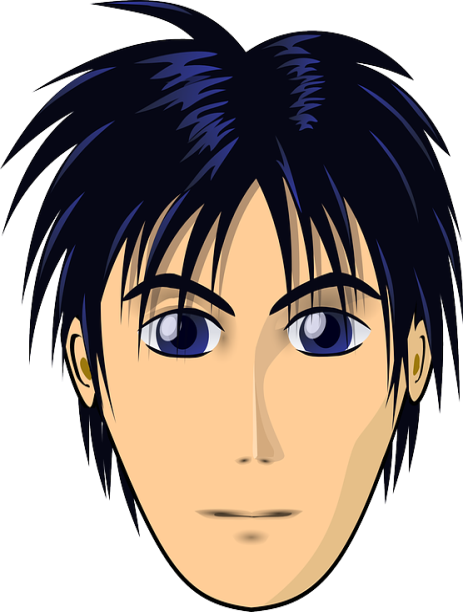 Christian HoferParadiesstraße 12372076 TübingenTel.: 07071/1234567christian.hofer@gmx.de